الاختبار الفصلي الثاني لمقرر 101 فيز - الفصل الدراسي الثاني 1436/1437هـالمدة الزمنية للامتحان ساعة ونصفنموذج Aالقسم الأول: اختر الإجابة الصحيحة مما يلي (10 درجة)أي من الموجات التالية ليس من ضمن الموجات الكهرومغناطيسية:أ) موجات الصوت		ب) موجات الميكروويف		ج) موجات فوق البنفسجية	د) موجات الراديو الصورة المتكونة بواسطة المرآة المستوية تكون : أ) حقيقية معتدلة 		ب)حقيقية مقلوبة 		ج) خيالية معتدلة		د) خيالية مقلوبة العلاقة بين نصف قطر تكور مرآة كروية وبعدها البؤري هو: أ) R = f 			ب)  R = 2f			ج) R = f/2			د) R = f2إذا وضع جسم على بعد 5 cm  أمام مرآة مقعرة بعدها البؤري 10 cm  فإن نوع الصورة:أ) خيالية مكبرة		ب) خيالية مصغرة		ج) حقيقية مكبرة		د) حقيقية مصغرةإذا كانت سرعة الضوء في مادة معينة هي 0.95 من سرعته في الفراغ، فإن معامل انكسار تلك المادة هو:      أ)0.95			ب) 1.25		 ج) 1.33		 د) 1.05إذا عبر ضوء تردده 5.62x1014 Hz خلال جدار زجاجي معامل انكساره 1.5فإن تردده داخل الزجاج يصبح:أ) 5.62x1014 Hz		ب) 7.55x1014 Hz	ج) 6.85x1014 Hz		د) 6.85x1013 Hzالزاوية الحرجة لشعاع خارج من زجاج إلى ماء ملون تساوي (معامل انكسار الزجاج1.51والماء الملون 1.39التوالي):أ)43.3o			ب) 67.0o			ج) 15.2o			د)57.30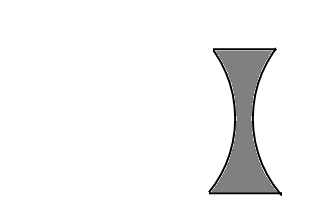 في الشكل المقابل، وضع جسم أمام عدسة مقعرة فتكونت له صورة، أي العبارات التالية صحيحة: أ) يجب أن تكون الصورة مكبرة ب) يجب أن تكون الصورة مقلوبة ج) يجب أن تكون الصورة مقلوبة ولكن في الجهة الأخرى من العدسةد) جميع العبارات السابقة خاطئة والرسم صحيحمقدار التكبير لعدسة مكبرة (مجهر بسيط) بعدها البؤري 5 cm يساوي:أ)5			 ب) 10 			ج) 15				د) 2.5إذا كانت المسافة بين شقي يونج 0.12 mm وظهرت الأهداب على حاجز بعده 170 cm، وطول موجة الضوء المستخدم  546 nm فإن المسافة بين أي هدبتين متتاليتين يساوي (بوحدة mm):أ)  2.5			ب) 7.7				ج) 10				د) 4.3نموذج Aالقسم الثاني:اجب على ما يلي(5 درجات)1- في الشكل المقابل، سقط شعاع من الهواء على منشور متساوي الزوايامعامل انكسار مادته 1.5 ،احسبما يلي: أ) زاوية الانكسار 2ب) زاوية السقوط  1a) At min position, 2 =3= b) n1sin1 = n2 sin 21= sin-1 (n2sin 2) = sin-1(1.5 sin 30) = 48.602- وضع جسم على بعد 15 cm  أمام عدسة محدبة (مجمعة) بعدها البؤري 10 cm  . احسب:أ) بعد الصورة المتكونة مع الوصف.ب) مقدار التكبير مع الوصف.ج) قدرة العدسة.a) 1/s' = 1/f – 1/s = 1/10 – 1/15 = 6/60 -4/60 = 2/60 =1/30    S' = 30 cm  ,	S'>0 therefore the image is realb)  M=- S'/S = - 30/15 = - 2 ,		M<0 therefore the image is inverted and enlargedc)  P=100/f = 100/10 = 10 diopterكلية العلومقسم الفيزياء والفلك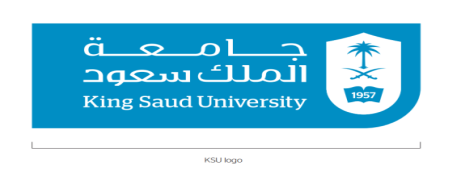 College of ScienceDepartment of Physics and Astronomyالاسم:الرقم الجامعي: